Как внести изменения в СНИЛС15 сентября 2021г., ЧугуевкаУправление ПФР по Чугуевскому району Приморского края напоминает, что личные данные, указанные в СНИЛС, должны соответствовать данным паспорта, поэтому при смене фамилии их необходимо поменять. Документом, подтверждающим регистрацию человека в системе обязательного пенсионного страхования (ОПС), является страховой номер индивидуального лицевого счета - СНИЛС. На лицевом счете каждого человека, начиная с его появления на свет, отражаются личные сведения о его владельце.СНИЛС необходим при трудоустройстве, поступлении в учебное заведение, получении медицинских услуг и социальной помощи, обращении в ПФР, регистрации на портале госуслуг.СНИЛС является уникальным и выдается каждому человеку однократно. Изменения можно внести только в данные о владельце СНИЛСа: фамилию, имя или отчество, дату и место рождения, пол. Это необходимо сделать, если сведения поменялись либо в них была найдена ошибка. Актуальные данные представляются самостоятельно в любую клиентскую службу.Сведения индивидуального лицевого счета необходимы при учете пенсионных прав. Поэтому очень важно, чтобы данные в СНИЛС всегда были актуальны.Телефон контакт-центра Отделения ПФР: 8-800-6000-335.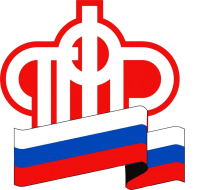 ПЕНСИОННЫЙ ФОНД РОССИЙСКОЙ  ФЕДЕРАЦИИ